Стипендии и меры поддержки обучающихсяСтипендии и меры поддержки обучающихсяНАЛИЧИЕ И УСЛОВИЯ ПРЕДОСТАВЛЕНИЯ ОБУЧАЮЩИМСЯ СТИПЕНДИЙ В соответствии с Уставом МБОУ СОШ № 1 стипендии обучающимся не предоставляются.  МЕРЫ СОЦИАЛЬНОЙ ПОДДЕРЖКИ БЕСПЛАТНЫЙ ПРОЕЗД В ГОРОДСКОМ ТРАНСПОРТЕБесплатные проездные билеты школьника являются мерой социальной поддержки, которая носит исключительно адресный характер. ОБЕСПЕЧЕНИЕ БЕСПЛАТНЫМ ПИТАНИЕМБесплатным питанием, финансируемым за счет субвенций из областного бюджета Сахалинской области, обеспечиваются следующие льготные категории: учащиеся из малоимущих семей, семей, находящихся в социально опасном положении, осваивающие программы основного общего и среднего общего образования в муниципальных образовательных организациях, реализующих соответствующие образовательные программы; учащиеся из семей коренных малочисленных народов Севера Сахалинской области, осваивающие программы основного общего и среднего общего образования в муниципальных образовательных организациях, реализующих соответствующие образовательные программы; учащиеся с ограниченными возможностями здоровья, осваивающие образовательные программы основного общего, среднего общего образования;учащиеся, имеющие единственного родителя, воспитывающего двоих и более несовершеннолетних детей, осваивающие образовательные программы основного общего, среднего общего образования; учащиеся из многодетных семей, осваивающие образовательные программы основного общего, среднего общего образования.Учащиеся с ограниченными возможностями здоровья, осваивающие образовательные программы основного общего, среднего общего образования на дому получают денежную компенсацию.ОБЕСПЕЧЕНИЕ БЕСПЛАТНЫМ МОЛОКОМБесплатным молоком обеспечиваются следующие льготные категории: учащиеся из малоимущих семей, семей, находящихся в социально опасном положении, осваивающие программы основного общего и среднего общего образования в муниципальных образовательных организациях, реализующих соответствующие образовательные программы; учащиеся из семей коренных малочисленных народов Севера Сахалинской области, осваивающие программы основного общего и среднего общего образования в муниципальных образовательных организациях, реализующих соответствующие образовательные программы.МЕРЫ ПООЩРЕНИЯ  За успехи в учебной, физкультурной, спортивной, общественной, научной, научно-технической, творческой, экспериментальной и инновационной деятельности, достижения на олимпиадах, конкурсах, смотрах и за другие достижения в учебной и внеучебной деятельности к учащимся школы могут быть применены поощрения.Учащиеся могут быть отмечены материальным стимулированием муниципального, регионального и федерального уровней за достижения в интеллектуальной, творческой, социальной деятельности. На региональном уровне предусмотрены следующие премии и стипендии: Премия Сахалинской области для поддержки талантливой молодежи (*.pdf) Именная стипендия Губернатора (*.pdf)НАЛИЧИЕ ОБЩЕЖИТИЯ, ИНТЕРНАТАВ соответствии с Уставом МБОУ СОШ № 1 общежития, интерната нет.КОЛИЧЕСТВО ЖИЛЫХ ПОМЕЩЕНИЙ В ОБЩЕЖИТИИ, ИНТЕРНАТ ДЛЯ ИНОГОРОДНИХ ОБУЧАЮЩИХСЯНе предоставляется.ФОРМИРОВАНИЕ ПЛАТЫ ЗА ПРОЖИВАНИЕ В ОБЩЕЖИТИИ Не предоставляется.ТРУДОУСТРОЙСТВО ВЫПУСКНИКОВ Трудоустройство выпускников основного общего образования в 2020-2021 учебном году (*.pdf) 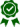  Трудоустройство выпускников среднего общего образования в 2020-2021 учебном году (*.pdf) 